Приложение 3к Административному регламентуФорма заявления о предоставлении муниципальной услуги____________________________________________________________________(наименование органа, уполномоченного для предоставления услуги)Заявление о предоставлении жилого помещения по договору социального найма1. Заявитель _______________________________________________________(фамилия, имя, отчество (при наличии), дата рождения, СНИЛС)Телефон (мобильный): ___________________________________________________Адрес электронной почты: ________________________________________________Документ, удостоверяющий личность заявителя:наименование: __________________________________________________________серия, номер_____________________________ дата выдачи ____________________кем выдан: ______________________________________________________________код подразделения: ______________________________________________________Адрес регистрации по месту жительства: ___________________________________________________________________________________________________________2. Представитель заявителя: _________________________________________(фамилия, имя, отчество (при наличии)Документ, удостоверяющий личность представителя заявителя:наименование: __________________________________________________________серия, номер __________________________ дата выдачи: ______________________Документ, подтверждающий полномочия представителя заявителя:_______________________________________________________________________3. Проживаю один                   Проживаю совместно с членами семьи 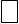 4. Состою в браке      Супруг: __________________________________________________________________(фамилия, имя, отчество (при наличии), дата рождения, СНИЛС)Документ, удостоверяющий личность супруга:наименование: ____________________________________________________________серия, номер _________________________ дата выдачи ________________________кем выдан: ______________________________________________________________код подразделения: ______________________________________________________5. Проживаю с родителями (родителями супруга)Ф.И.О. родителя _________________________________________________________(фамилия, имя, отчество (при наличии), дата рождения, СНИЛС)Документ, удостоверяющий личность:наименование: __________________________________________________________серия, номер ___________________________ дата выдачи _____________________кем выдан: ______________________________________________________________6. Имеются дети Ф.И.О. ребенка (до 14 лет) ________________________________________________(фамилия, имя, отчество (при наличии), дата рождения, СНИЛС)Номер актовой записи о рождении __________________ дата ___________________место регистрации _______________________________________________________Ф.И.О. ребенка (старше 14 лет) ____________________________________________(фамилия, имя, отчество (при наличии), дата рождения, СНИЛС)Номер актовой записи о рождении ________________ дата ____________________место регистрации _______________________________________________________Документ, удостоверяющий личность:наименование: __________________________________________________________серия, номер ___________________________ дата выдачи ______________________кем выдан: ______________________________________________________________7. Имеются иные родственники, проживающие совместноФ.И.О. родственника (до 14 лет) ___________________________________________(фамилия, имя, отчество (при наличии), дата рождения, СНИЛС)Номер актовой записи о рождении ___________________ дата __________________место регистрации _______________________________________________________Степень родства _________________________________________________________Ф.И.О. родственника (старше 14 лет) _______________________________________(фамилия, имя, отчество (при наличии), дата рождения, СНИЛС)Степень родства _________________________________________________________Документ, удостоверяющий личность:наименование: __________________________________________________________серия, номер ___________________________ дата выдачи ______________________кем выдан: ______________________________________________________________Полноту и достоверность представленных в запросе сведений подтверждаю.Даю свое согласие на получение, обработку и передачу моих персональных данных согласно Федеральному закону от 27 июля 2006 года № 152-ФЗ                           «О персональных данных».___________________ ____________________________________________________                (подпись)                             (фамилия, имя, отчество (последнее - при наличии) Дата